Sunday, December 25, 2011Sunday, December 25, 2011Monday, December 26, 2011Monday, December 26, 2011Tuesday, December 27, 2011Tuesday, December 27, 2011Wednesday, December 28, 2011Wednesday, December 28, 2011Thursday, December 29, 2011Thursday, December 29, 2011Friday, December 30, 2011Friday, December 30, 2011Saturday, December 31, 2011Saturday, December 31, 20116:00AMHome ShoppingGShopping program. 6:30AM7TWO Christmas Movie (R) 'CC' (2004)PG(H,S)Karroll's ChristmasA humorously twist to Dicken's classic tale, where the ghosts of Christmas past, present and future drop in on the wrong guy. Starring TOM EVERETT SCOTT, WALLACE SHAWN, ALANNA UBACH, DAN JOFFRE, LARRY MILLER and VERNE TROYER.8:30AM7TWO Disney Movie (R) 'CC' (2004)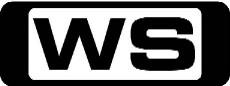 PG(L)MiracleThe true story of Herb Brooks, the player-turned-coach who led the 1980 U.S. Olympic hockey team to victory over the seemingly invincible Russian squad. Starring KURT RUSSELL, PATRICIA CLARKSON, NOAH EMMERICH, SEAN MCCANN, KENNETH WELSH, EDDIE CAHILL, PATRICK O'BRIEN DEMSEY, MICHAEL MANTENUTO, NATHAN WEST and KENNETH MITCHELL.11:30AMMad About You (R) 'CC'PGMet SomeoneIn a flashback from three years earlier, bachelor Paul accidentally bumps into attractive stranger. Starring PAUL REISER, HELEN HUNT, ANN RAMSAY, TOMMY HINKLEY, RICHARD KIND, KATHRYN SPITZ, LISA KUDROW, WAYNE TIPPIT, DAVID ARNOTT and LEILA KENZLE.12:00PMStep By Step (R)GI'll Be Home For ChristmasAs the family prepares for Christmas, J.T. decides that he's old enough to go on a ski trip with his buddies. Meanwhile, Carol's crotchety old Aunt Edna invites herself to stay, spoiling everyone's spirit with her continuous complaining - until the whole family learn a lesson about relationships. Starring PATRICK DUFFY, SUZANNE SOMERS, STACI KEANAN, SASHA MITCHELL, BRANDON CALL, ANGELA WATSON, CHRISTINE LAKIN, CHRISTOPHER CASTILE and JOSH BYRNE.12:30PMThe Hogan Family (R)GHo! Ho! HogansDave is working as Santa Claus in order to afford a ski trip, while Willie and Mark are aghast when they discover they have bought the same sweaters for their girlfriends.  Starring SANDY DUNCAN, JASON BATEMAN, JEREMY LICHT, DANNY PONCE, JARRETT LENNON and BETSY RANDLE.1:00PMChristmas SpecialGChristmas GlowLeading soprano Renee Fleming performs some of the season's favourite songs including 'Joy To The World' and 'Hallelujah'. 1:30PMChristmas SpecialGA Wondrous ChristmasDavid Archuleta joins the Mormon Tabernacle Choir for some classic Christmas carols including 'Joy To The World' and 'The Cat and the Mouse Carol'. 2:00PM7TWO Classic Movie (R) (1961)GA Raisin In The SunA substantial insurance payment could mean either financial salvation or personal ruin for a poor black family. Starring CLAUDIA MCNEIL, SIDNEY POITER, RUBY DEE and IVAN DIXON.4:45PM7TWO Christmas Movie (R) 'CC' (2003)GEloise At ChristmastimeChristmas at the Plaza Hotel promises to be even more special as the hotel prepares for a wedding! Awaiting the arrival of her mother from Paris, six-year-old Eloise meddles in the event. Coordinator, Prunella Stickler warns her not to interfere, but when Eloise becomes suspicious of the groom and realises the bride-to-be still harbours feelings for a former boyfriend, she plays matchmaker in an attempt to make everything right. Starring JULIE ANDREWS, SOFIA VASSILIEVA, KENNETH WELSH, DEBRA MONK, GAVIN CREEL, RICK ROBERTS, SARAH TOPHAM, CORINNE CONLEY, CHRISTINE BARANSKI and JEFFREY TAMBOR.6:30PM7TWO Christmas Special - Rising Damp ‘CC’PGChristmas SpecialRigsby's lodgers find themselves facing his moral outrage once again. Alan and Philip think that Rigsby has gone to stay with his brother. However, when they both arrive back early, Alan with Brenda and Philip with a lady friend, they find that Rigsby did not go away after all. Starring LEONARD ROSSITER, DON WARRINGTON, FRANCES DE LA TOUR and RICHARD BECKINSALE.7:00PMCountry CalendarGTop DogAnna Holland decided at a young age that she wanted to work on the land - but she had to overcome plenty of obstacles to achieve her goal. She struck problems as soon as she left school and started working as a land girl - no one would give her a permanent job that matched her experience. Meeting her partner, Gordon, was the trigger to return to rural life. Anna and Gordon live on a hill country farm and work together as a team. For Anna, it's the perfect life - she's got the partner she wants, she's back living on the land and she's following her passion. 7:30PMHeartbeat (R) 'CC'PGChristmas Special - A Winter's TaleWhen Christmas trees go missing from Lady Whitly's estate and pine-needles are found in the back of Greengrass' pick-up, all the evidence points to the lovable rogue. However, all is not quite as it seems when two local children hit on a money making scheme. Kate holds auditions for the Christmas concert and persuades Greengrass to play Santa. Nick and Kate share a precious moment together when a Christmas cracker heralds a joyful, but unexpected surprise...  Starring NICK BERRY, NIAMH CUSACK, BILL MAYNARD, DEREK FOWLDS, WILLIAM SIMONS, MARK JORDON, STUART GOLLAND, TRICIA PENROSE, TWIGGY LAWSON, BRUCE JONES, STACEY HEYWOOD, RICHARD CADMAN, SAM TOWNSEND, DEAN GATISS, ELI WOODS, ROSY CLAYTON, LORRAINE PETERS, MARY HANSON, TERRY CLYNES, TRACEY NUTTER and 'TRAMP'.8:30PM7TWO Movie (R) (2004) ‘CC’M(L)Ladies In LavenderSet in picturesque Cornwell in the 1930's, a gifted young Jewish violinist from Krakow is bound for America when he is swept overboard by a fierce storm. When the Widdington sisters discover the handsome and mysterious stranger on the beach below their house, they nurse him back to health. However, the presence of the musically talented young man disrupts the peaceful lives of Ursula and Janet and the community in which they live. Starring JUDI DENCH, MAGGIE SMITH, NATASCHA MCELHONE, DANIEL BRUHL, MIRIAM MARGOLYES and FREDDIE JONES.10:45PMHomes Under The HammerGMartin and Lucy visit a tired house in Derby, a bedraggled bungalow boasting a big garden in Surrey and a mid-terrace in Cheshire where the bathrooms outnumber the bedrooms! Hosted by MARTIN ROBERTS and LUCY ALEXANDER.12:00AMThe World At War (R)GRed StarThe Soviet Army fights the Germans and triumphs, but with a loss of twenty million of its people. Narrated by SIR LAWRENCE OLIVIER. 1:00AMNo Going BackGAustraliaPeter and Shirley set up a fishing business on Australia's Gold Coast, but changed their plans. Will the business plan be more successful? 2:00AM7TWO Australian Open Tennis Classic (R)2010 Australian Open7TWO brings you all the tennis action with this 2010 Australian Open match between Roddick and Gonzalez! 5:30AMHome ShoppingGHome Shopping 6:30AMThe Martha Stewart ShowGMary J. BligeHoliday crafts with singer Mary J. Blige and photography tips with Jean 'Johnny' Pigozzi. 7:30AMDr Oz (R)PGExtreme Medical MarvelsMeet America's tallest man and tiniest siblings. Dr Oz explores the unique science of life on a small to grand scale. 8:30AMSons And Daughters (R) 'CC’ GA letter for Amanda brings very disturbing news for Wayne. 9:00AMHome and Away - The Early Years (R) 'CC'GBen and Steven destroy the wedding cake. Pippa discovers Sophie has been missing from school.  Starring KATE RITCHIE.9:30AMShortland StreetPGA fast-paced medical drama that centres around the lives and loves of the staff and their patients. 10:00AMCoronation Street    PGThe story of everyday life in a small, tightly knit community in England. 10:30AMEmmerdalePGFollow the ups and downs of a tightly- knit countryside community, set in the picturesque farming village of the Yorkshire Dales. 11:00AMDesigning Women (R)PGThe Big CircleJulia finds a way of coping with the death of her good friend when she agrees to look after the unruly child of Julia's clients. Starring DIXIE CARTER, DELTA BURKE, ANNIE POTTS and JEAN SMART.11:30AMBeautiful Homes And Great EstatesGBeverly Drive EstateTour a breathtaking architectural masterpiece nestled in Beverly Hills that is a haven of serenity in an oasis that rivals a vacation retreat. 12:00PMGhost Whisperer (R) 'CC'PG(H)Dead AirMelinda must help Ned stop a ghost out for revenge when the Grandview radio station broadcasts details of his death. Starring JENNIFER LOVE HEWITT and CAMRYN MANHEIM.1:00PMHart To Hart (R)PGChamber Of Lost HartsJennifer's vacation plans are changed abruptly when Jonathan learns that his head geologist has been killed at a Peruvian mine sight. Starring STEFANIE POWERS and LIONEL STANDER.2:00PMFive Mile Creek (R)GThe Last RoundupThe Five Mile Creekers rally when their problems reach the crisis stage. Torn by conflicting emotions, they decide to vote on the matter. Starring ROD MULLINAR, LIZ BURCH and MICHAEL CATON.3:00PMMurphy Brown (R) 'CC'PGHeartfeltAt his thirtieth birthday party, Miles develops chest pains and behaves like he's a heartbeat away from a heart attack. Starring CANDICE BERGEN, PAT CORLEY, FAITH FORD and GRANT SHAUD.3:30PMGrowing Pains (R)PGJason And The CruisersWhen Jason falls into a state of depression because he's feeling old, Maggie thinks she has the cure. Starring ALAN THICKE.4:00PMMad About You (R) 'CC'PGHappy AnniversaryPaul and Jamie make plans to celebrate their first wedding anniversary, but Jamie worries about inviting their feuding friends. Starring PAUL REISER, HELEN HUNT and RICHARD KIND.4:30PMWho's The Boss (R) 'CC'PGKeeping Up With The MarcisTony must come to grips with the wealth of their community when Samantha wants to go on a ski trip that Tony can't afford. Starring TONY DANZA, ALYSSA MILANO and DANNY PINTAURO.5:00PMDoctor At Large (R)PGA Joke's A JokeMichael and Paul are subjected to a series of pranks and practical jokes, when they undertake an anatomy course. Starring BARRY EVANS, GEORGE LAYTON and GEOFFREY DAVIES.5:30PMRising Damp (R)PGA Perfect GentlemanA new lodger brings a touch of class to the old place so Rigsby decides to smarten things up, only to find he's the first one to be taken to the cleaners. Starring LEONARD ROSSITER, DON WARRINGTON and FRANCES DE LA TOUR.6:00PMBargain HuntGPeterborough 14Two teams challenge each other scouring an antiques fair for items to sell at auction. Which team will make the largest profit? 7:00PMOn The Buses (R)PGThe NurseryAfter a few sketchy lessons in nappy-changing from Mum, Olive takes a job as a helper in the bus depot nursery, looking after clippies' babies, but her presence threatens to lift the infant mortality rate sharply. Starring REG VARNEY and ANNA KAREN.7:30PMHeartbeat (R) 'CC'PGHorses For CoursesA specialist gang of horse thieves set their sights on a local Ashfordly stable - when they plan to steal a valuable racehorse and sell it to a Middle East Stud. Scotland Yard involves Mike in the undercover surveillance operation to nab the gang but Tricia's involvement with the racehorse trainer manages to complicate the operation and put her in serious danger. Starring DUNCAN BELL, PETER BENSON, CLARE CALBRAITH, JASON DURR and DEREK FOWLDS.8:30PMMistresses ‘CC’MGuilt stricken Trudi seeks advice from Katie who says to focus on the future. Siobhan still struggles with her feelings and a confession to Jessica may lead her to make a decision about her marriage to Mark. Katie, distraught, decides she needs to escape for a while, but a phone call with shocking news stops her boarding the train. Starring SARAH PARISH, SHARON SMALL, SHELLEY CONN, ORLA BRADY, RAZA JAFFREY, ADAM RAYNER and PATRICK BALADI9:30PMThe Bill (R) 'CC'MIntegrity - Part 2P.C. Smith puts Ch. Supt. Brownlow's operation in jeopardy and P.C. Klein's career on the line when he gets too close to a former colleague. Starring JOY BROOK, SIMON ROUSE, JEFF STEWART, TONY O' CALLAGHAN, SHAUN SCOTT and BILLY MURRAY.10:30PMSix Feet Under (R) 'CC'MDriving Mr MossbackNate and Claire return to his former Seattle home, and stay with a friend who still carries a torch for him. And Brenda's mother suspects her husband of having an affair, and enlists her daughter to help spy on him. Starring PETER KRAUSE, MICHAEL C HALL, FRANCES CONROY, LAUREN AMBROSE, RACHEL GRIFFITHS, FREDDY RODRIGUEZ and MATHEW ST PATRICK.11:40PMAmerica's Court With Judge RossPGCash For Clunker & Super Glue GalsA woman sues her ex-husband for their son's car repairs. Then, a woman sues her ex-boyfriend for an unpaid loan. 12:10AMMad About You (R) 'CC'PGHappy AnniversaryPaul and Jamie make plans to celebrate their first wedding anniversary. Starring PAUL REISER and ANN RAMSAY.12:40AMWho's The Boss (R) 'CC'PGKeeping Up With The MarcisTony must come to grips with the affluence of their community when Samantha wants to go on a ski trip. Starring TONY DANZA.1:10AM7TWO Late Movie (R) (B&W) (1939)G5th Ave GirlA comedy about a man who persuades a young girl to masquerade as his lady friend to try to win back the affections of his family.  Starring GINGER ROGERS, JAMES ELLISON and TIM HOLT.3:00AMRoom For Improvement (R) 'CC'GA loveable landlady joins forces with RFI, transforming an old warehouse flat into a cutting-edge high tech home. 3:30AMShortland Street (R)PGA fast-paced medical drama that centres around the lives and loves of the staff and their patients. 4:00AMCoronation Street (R)    PGThe story of everyday life in a small, tightly knit community in England. 4:30AMEmmerdale (R)PGFollow the ups and downs of a tightly- knit countryside community, set in the picturesque farming village of the Yorkshire Dales. 5:00AMDesigning Women (R)PGThe Big CircleJulia finds a way of coping with the death of her good friend. Starring DIXIE CARTER, DELTA BURKE and ALICE GHOSTLY.5:30AMHome ShoppingGHome Shopping 6:30AMThe Martha Stewart ShowGHandmade Holiday Show With Lucy LiuCookies wrapped in clip-art packaging with actor Lucy Liu and using personal photos in holiday ornaments and gift tags. 7:30AMDr Oz (R)PG(D)Man Show: 4 Hidden Health Issues In WomenDr Oz takes a look at the male psyche to discover what men know about the four most common health problems women have. 8:30AMSons And Daughters (R) 'CC' GAlan's death has far-reaching effects for Jill. 9:00AMHome and Away - The Early Years (R) 'CC'GPippa realises she doesn't know who the real Sophie is. Carly inadvertently manoeuvres Ben into a tight corner. Starring VANESSA DOWNING, SHARYN HODGSON and KATE RITCHIE.9:30AMShortland StreetPG(S)A fast-paced medical drama that centres around the lives and loves of the staff and their patients. 10:00AMCoronation Street    PGThe story of everyday life in a small, tightly knit community in England. 10:30AMEmmerdalePGFollow the ups and downs of a tightly- knit countryside community, set in the picturesque farming village of the Yorkshire Dales. 11:00AMDesigning Women (R)PGFriends And HusbandsCharlene is thrilled when Bill comes home from the Mideast, but she discovers that his return means a lot of readjustment. Starring DIXIE CARTER, DELTA BURKE, ANNIE POTTS and JEAN SMART.11:30AMBeautiful Homes And Great EstatesGPelican Crest EstateTour a breathtaking architectural masterpiece nestled in prestigious gated enclave overlooking California's legendary New Port Coast. 12:00PMGhost Whisperer (R) 'CC'PGBlessing In DisguiseWhen a new family in town begins to behave strangely, Melinda must discover their secret before it threatens to tear their family apart. Starring JENNIFER LOVE HEWITT and DAVID CONRAD.1:00PMHart To Hart (R)PGHarts On The ScentJonathan's venture into the fragrance industry places the Harts in great danger when the enterprise takes on the scent of murder. Starring ROBERT WAGNER and LIONEL STANDER.2:00PMFive Mile Creek (R)GTraveller's TalesStranded after an accident to their coach, Maggie, Kate and Charles Withers must fight off an enemy known only by his black eye patch and deadly rifle fire.  Starring JAY KERR, ROD MULLINAR, LOUISE CLARK, MICHAEL CATON, GUS MERCURIO and NICOLE KIDMAN.3:00PMMurphy Brown (R) 'CC'PGSend In The ClownsAfter reporting a story on a senator's personal spending at taxpayers' expense, Murphy faces prison if she doesn't reveal her source. Starring CANDICE BERGEN, PAT CORLEY and FAITH FORD.3:30PMGrowing Pains (R)PGFast Times At Dewey HighThe first day back at school proves educational when Carol gets a strange date for the dance and Mike learns a big lesson. Starring ALAN THICKE, JOANNA KERNS and KIRK CAMERON.4:00PMMad About You (R) 'CC'PGMurray's TalePaul and Jamie are stunned when her luckless sister Lisa takes their dog out for a walk, and returns with another dog on the leash. Starring HELEN HUNT, PAUL REISER, RICHARD KIND and LEILA KENZLE.4:30PMWho's The Boss (R) 'CC'PGFirst KissTemptation threatens to singe work relationships when Angela and Tony find themselves alone 'celebrating' Angela's birthday. Starring TONY DANZA, ALYSSA MILANO and DANNY PINTAURO.5:00PMDoctor At Large (R)PGPull The Other OnePaul becomes anxious when he believes that Michael and Dick are trying to seduce his younger sister. Starring BARRY EVANS.5:30PMRising Damp (R)PGLast Of The Big SpendersRigsby's investment in new furniture to impress Brenda attracts several interesting admirers. Starring LEONARD ROSSITER.6:00PMBargain HuntGBuilth Wells 2Two teams challenge each other scouring an antiques fair for items to sell at auction. Which team will make the largest profit? 7:00PMOn The Buses (R)PGStan's RoomStan finds it impossible to be alone with his amorous friend Doreen in the Butler house, so he moves into a room at the Inspector's home, only to find that there is no escape from Mum. Starring REG VARNEY and ANNA KAREN.7:30PM7TWO Movie (R) 'CC' (1996)PG(V)MatildaThe story of a remarkable girl with extraordinary intelligence. Unfortunately, her stupid parents barely notice her and when they finally send her to school, it's to Crunched Hall, which is ruthlessly ruled by a sadistic principal. Matilda's fortune changes when she discovers within herself the most unusual powers. Starring DANNY DEVITO, MARA WILSON, RHEA PERLMAN and EMBETH DAVIDTZ.9:30PMThe Bill (R) 'CC'MCold CallingD.C. Rawton is furious when D.C.I. Meadows pulls an operation on a violent ex-con for budgetary reasons. Starring JOY BROOK, SIMON ROUSE, JEFF STEWART, TONY O' CALLAGHAN, GREGORY DONALDSON, SHAUN SCOTT, BILLY MURRAY and MARK WINGNETT.10:30PMSix Feet Under (R) 'CC'MThe Invisible WomanRuth takes a deep interest in a woman who died without friends or relatives. Brenda turns to one of her clients, a prostitute, as a literary muse. Nate and Brenda's relationship takes an unexpected turn. Starring PETER KRAUSE, MICHAEL C HALL, FRANCES CONROY, LAUREN AMBROSE, RACHEL GRIFFITHS, FREDDY RODRIGUEZ and MATHEW ST PATRICK.11:40PMAmerica's Court With Judge RossPGSexting Teenagers & Fish FryParents battle it out in court over teenage 'sexting' and vandalism. Then, a man sues his ex-girlfriend for destruction of property. 12:10AMMad About You (R) 'CC'PGMurray's TalePaul and Jamie are stunned when her luckless sister Lisa takes their dog out for a walk, and returns with another dog on the leash. Starring HELEN HUNT, PAUL REISER and TOMMY HINKLEY.12:40AMWho's The Boss (R) 'CC'PGFirst KissTemptation threatens to singe work relationships when Angela and Tony find themselves alone 'celebrating' Angela's birthday. Starring TONY DANZA, JUDITH LIGHT and DANNY PINTAURO.1:10AMSpecial (R)PG2011 Nobel Peace Prize ConcertJoin Helen Mirren and Rosario Dawson as they host the 18th annual Nobel Peace Prize Concert in Oslo, Norway. Featuring artists from around the world such as Sugarland, David Gray, Jill Scott, Janelle Monáe, Evanescence, Bernhoft, World Youth Choir and the Nobel laureates’ personal selections, the concert will honour the most recent winners of the most prestigious award in the world.2:40AMHart To Hart (R)PGHarts On The ScentJonathan's venture into the fragrance industry places the Harts in great danger when the enterprise takes on the scent of murder. Starring STEFANIE POWERS and LIONEL STANDER.3:30AMShortland Street (R)PG(S)A fast-paced medical drama that centres around the lives and loves of the staff and their patients. 4:00AMCoronation Street (R)    PGThe story of everyday life in a small, tightly knit community in England. 4:30AMEmmerdale (R)PGFollow the ups and downs of a tightly- knit countryside community, set in the picturesque farming village of the Yorkshire Dales. 5:00AMDesigning Women (R)PGFriends And HusbandsCharlene is thrilled when Bill comes home from the Mideast, but she discovers that his return means a lot of readjustment. Starring DIXIE CARTER, DELTA BURKE, ANNIE POTTS and ALICE GHOSTLY.5:30AMHome ShoppingGHome Shopping 6:30AMThe Martha Stewart ShowGFamily Meals From Jessica SeinfeldA kid-friendly recipe for scrambled-egg muffins and how to make an antique map decoupage tray with artist Ben Busko. 7:30AMDr Oz (R)PG7 Day Anti-Aging ChecklistThe secrets to looking more youthful and feeling more energized may be closer and more affordable than you think. 8:30AMSons And Daughters (R) 'CC'GFrannie brings Leigh's baby down to Melbourne, and stuns David with a revelation about Leigh. 9:00AMHome and Away - The Early Years (R) 'CC'GFisher chastises Alf for condoning the fight between Paul and Adam. Starring JUDY NUNN, RAY MEAGHER and NORMAN COBURN.9:30AMShortland StreetPGA fast-paced medical drama that centres around the lives and loves of the staff and their patients. 10:00AMCoronation Street    PGThe story of everyday life in a small, tightly knit community in England. 10:30AMEmmerdalePGFollow the ups and downs of a tightly- knit countryside community, set in the picturesque farming village of the Yorkshire Dales. 11:00AMDesigning Women (R)PGFore!Anthony accepts an invitation to join one of Atlanta's most exclusive country clubs, leaving Suzanne green with envy. Starring DIXIE CARTER, DELTA BURKE, ANNIE POTTS and JEAN SMART.11:30AMBeautiful Homes And Great EstatesGCrescent EstateDiscover a breathtaking architectural masterpiece nestled in one of the most prestigious celebrity enclaves exclusive to Beverly Hills. 12:00PMGhost Whisperer (R) 'CC'PGDead To MeWhen Ned's professor is haunted by a ghost, it takes an Ouija board to unravel the mystery. Starring JENNIFER LOVE HEWITT.1:00PMHart To Hart (R)PGBahama Bound HartsDanger surrounds the Harts at a gala event when they discover that a celebrated recluse is being drugged. Starring ROBERT WAGNER.2:00PMFive Mile Creek (R)GThe GauntletThe residents of Emu Plains are less than friendly to the new arrivals from Five Mile Creek, as the Armstrong clan have ruled and owned the area for many years. Starring ROD MULLINAR, MICHAEL CATON, GUS MERCURIO and NICOLE KIDMAN.3:00PMMurphy Brown (R) 'CC'PGMurphy Buys The FarmMurphy Brown wants to buy a farm. The FYI gang invite themselves along to spend the weekend with her. Starring CANDICE BERGEN3:30PMGrowing Pains (R)PGLong Day's Journey Into NightCarol is used by her friend Annie to win Mike's affection. Starring ALAN THICKE, JOANNA KERNS and KIRK CAMERON.4:00PMMad About You (R) 'CC'PGBing, Bang, BoomBecause of Paul's heavy workload, he and Jamie look forward to a romantic night alone, but their night is continually interrupted. Starring HELEN HUNT, PAUL REISER, RICHARD KIND and LEILA KENZLE.4:30PMWho's The Boss (R) 'CC'PGIt Happened One Summer - Part 1While retrieving a homesick Jonathan from summer camp, Angela wistfully reminisces about her romantic awakening twenty years ago. Starring TONY DANZA, JUDITH LIGHT and KATHERINE HELMOND.5:00PMDoctor At Large (R)PGIt's The Rich, Wot Gets The PleasureThings look grim when Michael, Dick and Bingham are fired after being arrested for being drunk and disorderly. Starring BARRY EVANS, GEORGE LAYTON and GEOFFREY DAVIES.5:30PMRising Damp (R)PGThings That Go Bump In The NightRigsby plays on Alan's fear of the unknown with his tales of vampires, werewolves and ghosts. But strange things really do happen. Starring LEONARD ROSSITER and DON WARRINGTON.6:00PMBargain HuntGBarnsley 19Two teams challenge each other scouring an antiques fair for items to sell at auction. Which team will make the largest profit? 7:00PMOn The Buses (R)PGBest ManStan is to be the best man at the marriage of a busman and the Inspector's niece but a bachelor party on the wedding eve proves to be a disaster of the first order. Starring REG VARNEY and ANNA KAREN.7:30PMHeartbeat (R) 'CC'PGSins Of The FathersVernon is surprised when an old flame, Maggie, turns up to see him - asking him to pawn her valuable diamond engagement ring. Trouble ensues when an underage boy, Bobby, is refused service at the pub.  The local Magistrate clears Bobby of any wrong doing - and at the same time accuses Mike of ignoring police procedures. When Bobby is a victim of a hit and run accident the Magistrate's son is investigated. What is the connection between the Magistrate and Bobby, and why is he so keen for him to leave?  Starring DUNCAN BELL, PETER BENSON, CLARE CALBRAITH, JASON DURR, DEREK FOWLDS, GEOFFREY HUGHES, DAVID LONSDALE, TRICIA PENROSE, WILLIAM SIMONS and SARAH TANSEY.8:30PMMistresses ‘CC’**FINAL EPISODE EVER**MTrudi, Jessica, Katie and Siobhan are united in grief following the death of a loved one. But, emotions run high at the funeral and, with so many questions left unanswered, grief turns to anger and a bitter row ensues causing a huge rift between the friends. Despite the bad feelings that have developed between the friends, will they get the happy ending they deserve? Starring SARAH PARISH, SHARON SMALL, SHELLEY CONN, ORLA BRADY, RAZA JAFFREY, ADAM RAYNER, PATRICK BALADI, ADAM ASTILL and OLIVER MILBURN.9:30PMThe Bill (R) 'CC'MMillenniumDCI Jack Meadows introduces new DS Claire Stanton to the rest of the CID team, who are jealous when she manages to land an eco-terrorism case on her first day. Starring JOY BROOK, SIMON ROUSE, JEFF STEWART, TONY O' CALLAGHAN, GREGORY DONALDSON, BILLY MURRAY and MARK WINGNETT.10:30PMSix Feet Under (R) 'CC'MIn Place Of AngerRuth's estranged sister Sarah arrives for an unexpected visit. Frederico and Vanessa's marriage is strained by house repairs. Mitzi Huntley returns with another offer from Kroehner. Nate and Brenda have news to share. Starring PETER KRAUSE, MICHAEL C HALL, FRANCES CONROY, LAUREN AMBROSE, RACHEL GRIFFITHS, FREDDY RODRIGUEZ and MATHEW ST PATRICK.11:40PMAmerica's Court With Judge RossPGBad Boy Booster Seat & Drunk In A DressA woman sues her former friend over a traffic ticket. Then, another woman also sues her friend but for a ruined dress. 12:10AMMcCallum (R)M(V,A)TouchMcCallum carries out a post-mortem on a young Brazilian prostitute that died from a superbug infection. Starring GERARD MURPHY, JAMES SAXON and ALEX WALKINSHAW.2:30AMHart To Hart (R)PGBahama Bound HartsDanger surrounds the Harts at a gala event when they discover that a celebrated recluse is being drugged. Starring ROBERT WAGNER.3:30AMShortland Street (R)PGA fast-paced medical drama that centres around the lives and loves of the staff and their patients. 4:00AMCoronation Street (R)    PGThe story of everyday life in a small, tightly knit community in England. 4:30AMEmmerdale (R)PGFollow the ups and downs of a tightly- knit countryside community, set in the picturesque farming village of the Yorkshire Dales. 5:00AMDesigning Women (R)PGFore!Anthony accepts an invitation to join one of Atlanta's most exclusive country clubs, leaving Suzanne green with envy. Starring DIXIE CARTER, DELTA BURKE, ANNIE POTTS and ALICE GHOSTLY.5:30AMHome ShoppingGHome Shopping 6:30AMThe Martha Stewart ShowGHoliday Handbags And CocktailsPainted leather handbags and punch recipes for holiday parties with mixologist Naren Young. 7:30AMDr Oz (R)PGAsk Oz: Celeb EditionA special edition of Dr Oz with celebrities asking him questions about their own health concerns 8:30AMSons And Daughters (R) 'CC'GCaroline shows that she's not the weak, easily-dominated woman everyone thinks she is. 9:00AMHome and Away - The Early Years (R) 'CC'GMullet's attempt to change his image goes horribly wrong.  Emma is outraged by Paul's involvement in the boxing match. Starring KATE RITCHIE, RAY MEAGHER and REBEKAH ELMALOGLOU.9:30AMShortland StreetPGA fast-paced medical drama that centres around the lives and loves of the staff and their patients. 10:00AMCoronation Street    PGThe story of everyday life in a small, tightly knit community in England. 10:30AMEmmerdalePGFollow the ups and downs of a tightly- knit countryside community, set in the picturesque farming village of the Yorkshire Dales. 11:00AMDesigning Women (R)PGA Toe In The WaterIntent on proving that Julia is afraid to start dating again, Allison questions the sexual preference of Julia's new beau. Starring DIXIE CARTER, ANNIE POTTS, JAN HOOKS and JULIA DUFFY.11:30AMBeautiful Homes And Great EstatesGBrentwood Country EstateTour one of Southern California's most breathtaking architectural masterpieces. 12:00PMGhost Whisperer (R) 'CC'PGOn Thin IceA comic book artist begins drawing his own run-ins with ghosts before they happen. Starring JENNIFER LOVE HEWITT.1:00PMHart To Hart (R)PGAs The Harts TurnsJonathan races to save Jennifer's life when an acting stint unites her with an actor-turned-killer who is plotting her demise. Starring ROBERT WAGNER, STEFANIE POWERS and LIONEL STANDER.2:00PMFive Mile Creek (R)GReal Cowboys Play FairA stick of dynamite is thrown at an Australian Express coach and the Armstrongs get the blame. But this time they claim they're innocent, and there's somebody else with a grudge against Con and Jack. Starring MICHAEL CATON, GUS MERCURIO and NICOLE KIDMAN.3:00PMMurphy Brown (R) 'CC'PGCome Out, Come Out, Wherever You AreMiles has a dream involving the new network publicity guy, Rick, which makes him question his own sexuality. Starring CANDICE BERGEN.3:30PMGrowing Pains (R)PGCall MeBen walks right into trouble when he passes out a pornographic telephone number at school. Starring ALAN THICKE.4:00PMMad About You (R) 'CC'PGBedfellowsAfter his father is hospitalised with chest pains, Paul and Jamie offer to spend the night at home with Paul's disagreeable mother. Starring HELEN HUNT, PAUL REISER, RICHARD KIND and LEILA KENZLE.4:30PMWho's The Boss (R) 'CC'PGIt Happened One Summer - Part 2Tony and Angela's teenage summer camp encounter creates unexpected friction when a sudden thunderstorm thrusts them together again. Starring TONY DANZA and JUDITH LIGHT.5:00PMDoctor At Large (R)PGThings That Go Mump In The NightMichael flirts with Bingham's crush, Nurse Alison, when he is admitted to hospital as a patient after coming down with the mumps. Starring BARRY EVANS, GEORGE LAYTON and MADELINE SMITH.5:30PMRising Damp (R)PGThat's My BoyRigsby returns to find two unexpected arrivals, Miss Jones and a baby. Starring LEONARD ROSSITER and FRANCES DE LA TOUR.6:00PMBargain HuntGPeterborough 15Two teams challenge each other scouring an antiques fair for items to sell at auction. Which team will make the largest profit? 7:00PMOn The Buses (R)PGBusmen's BallStan and Jack insist that Sandra, a stripper, be engaged for the Busmen's Ball, craftily suggesting that she will take the men's minds off the beer and make the occasion more sober than usual. Starring REG VARNEY and ANNA KAREN.7:30PMThe Royal (R) 'CC'**DOUBLE EPISODE**PGThe Rose Queen / It's What's On The Inside That CountsAn innocent case of food poisoning turns out to be something more sinister. Meanwhile, ambulance driver Frankie goes the extra mile to ensure a little girl injured in a cliff fall can still be the Festival Queen, putting his romance with Nurse Meryl Taylor in jeopardy. Then, Dr Weatherill gets embroiled in an ethical battle when the parents of a dangerously ill newborn oppose treatment. And a new face at the Royal sets Mr Harper's heart racing, while Samantha gets some shocking news. Starring JULIAN OVENDEN, IAN CARMICHAEL, ROBERT DAWS, WENDY CRAIG, MICHAEL STARKE, BILL MAYNARD, MICHELLE HARDWICK and TRICIA PENROSE.9:30PMThe Bill (R) 'CC'MThe Three SergeantsSgt Matt Boyden is not looking forward to another night shift in Custody, but a noisy prisoner demanding food turns out to be the least of his worries. Chaos sets in as a drink-driver, some cat-fighting prostitutes, an immigration officer with two deportees and two lay visitors conducting a surprise inspection arrive. Starring JOY BROOK, SIMON ROUSE, JEFF STEWART, TONY O' CALLAGHAN, SHAUN SCOTT, BILLY MURRAY and MARK WINGNETT.10:30PMSix Feet Under (R) 'CC'MBack To The GardenClaire meets an intriguing boy while visiting her Aunt Sarah. Kieth and David grow closer. Nate seeks spiritual guidance from an intense female rabbi. Frederico's suspicions about his cousin's intentions towards Vanessa prove misguided. Starring PETER KRAUSE, MICHAEL C HALL, FRANCES CONROY and RACHEL GRIFFITHS.11:40PMAmerica's Court With Judge RossPGWedding Nightmare & Bail Out For AbuseA woman sues to recover wedding planner fees. Then, a woman sues her ex-boyfriend for an unpaid loan for bail. 12:10AMThe Mole (R) 'CC'**FINAL**PGThe Mole... How You Could Have KnownThe contestants are re-united as they finally discover the identity of The Mole and who wins the cash prize. Hosted by GRANT BOWLER. 1:10AMMad About You (R) 'CC'PGBedfellowsPaul and Jamie offer to spend the night at home with Paul's disagreeable mother. Starring HELEN HUNT and PAUL REISER.1:40AMWho's The Boss (R) 'CC'PGIt Happened One Summer - Part 2Tony and Angela's teenage summer camp encounter creates unexpected friction when a sudden thunderstorm thrusts them together again. Starring TONY DANZA and DANNY PINTAURO.2:10AMRoom For Improvement (R) 'CC' GThe team go all out for some kids who deserve the very best. 2:35AMHart To Hart (R)PGAs The Harts TurnsJonathan races to save Jennifer's life. Starring ROBERT WAGNER.3:30AMShortland Street (R)PGA fast-paced medical drama that centres around the lives and loves of the staff and their patients. 4:00AMCoronation Street (R)    PGThe story of everyday life in a small, tightly knit community in England. 4:30AMEmmerdale (R)PGFollow the ups and downs of a tightly- knit countryside community, set in the picturesque farming village of the Yorkshire Dales. 5:00AMDesigning Women (R)PGA Toe In The WaterAllison questions the sexual preference of Julia's new beau. Starring DIXIE CARTER, ANNIE POTTS, JAN HOOKS and ALICE GHOSTLY.5:30AMHome ShoppingGHome Shopping 6:30AMThe Martha Stewart ShowGProject DecorateDecorating ideas, carnation arrangements with event planner Bronson Van Wyck and faux bois velvet stockings with crafter Kirsten Earl. 7:30AMDr Oz (R)PGDr Oz's Ultimate Alternative Health ClinicDr Oz guides you through the steps to achieving optimal health and living naturally. 8:30AMSons And Daughters (R) 'CC' GKaren burns her bridges when her anger drives her beyond reason. 9:00AMHome and Away - The Early Years (R) 'CC'GEmma persuades Adam to apologise to Paul and cancel the fight.  Carly and Ben find themselves in a very compromising situation.  Starring KATE RITCHIE, NICOLLE DICKSON and JUDY NUNN.9:30AMShortland StreetPGA fast-paced medical drama that centres around the lives and loves of the staff and their patients. 10:00AMCoronation Street    PGThe story of everyday life in a small, tightly knit community in England. 10:30AMEmmerdalePGFollow the ups and downs of a tightly- knit countryside community, set in the picturesque farming village of the Yorkshire Dales. 11:00AMDesigning Women (R)PGDwayne's WorldWhen Carlene's ex-husband arrives and gives her his permission to date, Carlene and Mary Jo tell him she already has a boyfriend. Starring DIXIE CARTER, ANNIE POTTS and JAN HOOKS.11:30AMBeautiful Homes And Great EstatesGShoreline EstateTour a breathtaking architectural masterpiece exclusive to Southern California's Newport Coast and revel in the spectacular panoramic ocean and golf course views. 12:00PMGhost Whisperer (R) 'CC'PGDead EyeLove and friendship are called into question when Melinda is forced to uncover the secrets of the ghost of a private investigator. Starring JENNIFER LOVE HEWITT, DAVID CONRAD and JAMIE KENNEDY.1:00PMHart To Hart (R)PGThe Wayward HartJonathan and Jennifer's gift to Max turns out to be a lethal cigar, launching the Harts on a frantic search to save his life. Starring ROBERT WAGNER, STEFANIE POWERS and LIONEL STANDER.2:00PMFive Mile Creek (R)GPossumThe Armstrongs almost cause a death when they block off a bridge to try to prevent an Australian Express wagon through with a critically injured person on board. Starring JAY KERR and LOUISE CLARK.3:00PMMurphy Brown (R) 'CC'PGRage Before BeautyA very pregnant-looking Murphy Brown is so upset that she cuts her hair too short to defy her station manager. Starring CANDICE BERGEN, PAT CORLEY, FAITH FORD and GRANT SHAUD.3:30PMGrowing Pains (R)PGEmployee Of The MonthMike gets an after school job and becomes Employee of the Month. His parents are so proud that they buy him a car, but things change. Starring ALAN THICKE, JOANNA KERNS and TRACEY GOLD.4:00PMMad About You (R) 'CC'PGMarried To The JobPaul encourages an overworked Jamie to quit her job. Starring HELEN HUNT, RICHARD KIND and TOMMY HINKLEY.4:30PMWho's The Boss (R) 'CC'PGAd Man MicelliWhen Angela unexpectedly returns home during Samantha's slumber party, she and Tony are forced to pose as husband and wife. Starring TONY DANZA, JUDITH LIGHT and DANNY PINTAURO.5:00PMDoctor At Large (R)PGMr MoonDick and Michael are kept in line by Mr Moon when they get up to no good at the health farm where Dick is the resident doctor. Starring BARRY EVANS, GEORGE LAYTON and GEOFFREY DAVIES.5:30PMRising Damp (R)PGStagestruckWhen an actor arrives at the house, everyone becomes stage struck except Rigsby. Starring LEONARD ROSSITER.6:00PMBargain HuntGBuilth Wells 4Two teams challenge each other scouring an antiques fair for items to sell at auction. Which team will make the largest profit? 7:00PMOn The Buses (R)PGCanteen TroubleA new girl in the busmen's canteen, Susie, starts trouble with the inspector when she shows favouritism to Stan and Jack, even providing them with take-home food which Arthur refuses to eat because he declares it to be stolen property. Starring REG VARNEY, ANNA KAREN and DORIS HARE.7:30PMThe Secret Mediterranean (R) 'CC'GThis week, Trevor begins in Italy's Naples where he visits one of the world's most dangerous volcanoes, the infamous Vesuvius, before heading to the breathtakingly beautiful Amalfi coast. Here, he visits the glorious Palazzo Belmonte and meets a Prince from one of Italy's grandest families. Next stop is vibrant Spain, where Trevor visits the Costa Brava for a ride in Spain's first super car Hosted by SIR TREVOR MCDONALD.8:30PMEscape To The Country (R)GMid-DevonJules Hudson faces a real challenge as she helps John and Sally Salter from Surrey find their ideal country retreat in South Devon. They are keen to start a dog agility business so are looking for a country house with lots of land and outbuildings. 9:30PMTo The Manor Bowen 'CC'GAll About... LaurenceCecile and Hermione have finished school, and with Jackie busy running the business, that leaves the celebrity Dad in charge.  The girls and their friends fail to see eye to eye with Laurence on what makes a good day out, but a day out at the quarry? Guess who's enjoying himself now? Starring LAURENCE LLEWELYN-BOWENS and JACKIE LLEWELYN-BOWENS.10:30PMThe LakesGHotelier Thomas Noblett heads to Dover for a second attempt at swimming the English Channel, and barrister-turned-farmer Thomas Ballantine Dykes prepares his sheep for shearing day. Hosted by RORY MCGRATH.11:00PM7TWO Late Movie (R) (1969)M(S,D,N)Bob & Carol & Ted & AliceAfter the ultra-sophisticated couple, Bob, a filmmaker and wife, Carol attends a secluded therapy group they become modernised in their sexual thinking and behaviour. Can Bob and Carol's new thinking rub off onto best friends, Ted and Alice? Starring NATALIE WOOD, ELLIOTT GOULD, HORST EBERSBERG, DONALD F MUHICH, K T STEVENS, LYNN BORDEN, ROBERT CULP and DYAN CANNON.1:10AMMad About You (R) 'CC'PGMarried To The JobPaul encourages an overworked Jamie to quit her job. Starring HELEN HUNT, PAUL REISER and TOMMY HINKLEY.1:40AMWho's The Boss (R) 'CC'PGAd Man MicelliAngela unexpectedly returns home during Samantha's slumber party. Starring TONY DANZA, ALYSSA MILANO and DANNY PINTAURO.2:10AMRoom For Improvement (R) 'CC'GAn old backyard carport is magically transformed into a tropical cabana, complete with the coolest furniture and latest colours! 2:40AMHart To Hart (R)PGThe Wayward HartJonathan and Jennifer's gift to Max turns out to be a lethal cigar. Starring ROBERT WAGNER and LIONEL STANDER.3:30AMShortland Street (R)PGA fast-paced medical drama that centres around the lives and loves of the staff and their patients. 4:00AMCoronation Street (R)    PGThe story of everyday life in a small, tightly knit community in England. 4:30AMEmmerdale (R)PGFollow the ups and downs of a tightly- knit countryside community, set in the picturesque farming village of the Yorkshire Dales. 5:00AMDesigning Women (R)PGDwayne's WorldWhen Carlene's ex-husband arrives, Carlene and Mary Jo tell him she already has a boyfriend. Starring DIXIE CARTER and JAN HOOKS.5:30AMHome ShoppingGHome Shopping 6:30AMBubble Town Club (R)**DOUBLE EPISODE**GWizard Of The Reef / Idolized Archie / Underseas Call / OceanizationBelow the deep blue sea lies a colourful coral garden that is home to a family of quirky sea creatures. 7:30AMCombo Ninos (R)**DOUBLE EPISODE**GThe Divino Code / Divino DoroWhen a super-brainy Divino comes seeking revenge, the Combo Ninos must play his elaborate 'mind games.' Diadoro accidentally gets fused with the Divino Magnifico, and he becomes a hero better than even the Combo Ninos.8:30AMMickey Mouse Clubhouse (R)GClarabelle's Clubhouse Mooooo-SicalJoin Mickey Mouse and his friends as they journey on different adventures filled with fun puzzles and games. 9:00AMBetter Homes and Gardens Catch-up 'CC' (R)GDetails to be advised. 10:00AMThe Great Outdoors (R) 'CC'GFollow the Blue Suede footsteps of the King on our unique Elvis Trail. How to keep the kids happy - and quiet - on your next holiday, thanks to Sky Nanny. 11:00AMQueensland Weekender (R)GDean Miller and his team cover the length and breadth of Queensland with great suggestions for weekends, short breaks and holidays. 11:30AMGreat South East (R)    GExplore leisure and recreation in South East Queensland. 12:00PMCreek To Coast (R)    GQueensland's ultimate outdoor adventure show, featuring the very latest in camping, cruising, fishing and four-wheel-driving. Hosted by SCOTT HILLIER. 12:30PMThe Travel Bug (R)GTaiwan - Part 1Morgan travels to the chaotic and diverse city of Taipei, where he learns about Taiwan's turbulent history, indulges in the famous street food and visits the second tallest building on the planet- Taipei 101. 1:30PMWeekend KitchenPGPerfect Pasta With Aldo ZilliBite SizedUse Your LoafThe Green Gourmet4 Burners And A GrillRoss In Thailand4:45PMDoctor At Large (R)PGThe VivaThe gang is in a state of panic over their final anatomy exams, and it looks as if Michael won't make it to the exam at all. Starring BARRY EVANS, GEORGE LAYTON and GEOFFREY DAVIES.5:15PMRising Damp (R)PGClunk ClinkWhen Rigsby gets a sports car no-one is safe. A fast driver since his youth he becomes a demon. When he decides to take Miss Jones for a ride things get out of hand. Starring LEONARD ROSSITER.5:45PMOn The Buses (R)PGThe AnniversaryOn her 10th wedding anniversary, Olive cooks a special dinner for Arthur and the family. However, a pet poodle, a gift from Aunt Maud, plays an important and disastrous part in the celebrations. Starring REG VARNEY and ANNA KAREN.6:20PMDad's Army**DOUBLE EPISODE**PGSons Of The Sea / The Big ParadeIn his capacity of manager of the local bank, Captain Mainwaring takes over a boat in lieu of an unpaid overdraft and immediately sees its tactical possibilities. Then, as part of its War Weapons Week, Walmington-on-Sea's Home Guard will parade along with all the other auxiliary services. Starring ARTHUR LOWE, JOHN LEMESURIER, CLIVE DUNN, IAN LAVENDER, JOHN LAURIE and ARNOLD RIDLEY.7:30PMHeartbeat (R) 'CC'PGBread And CircusesThe circus comes to town and Vernon agrees to stable the exotic animals in his front yard.  Vernon persuades Lord Ashfordly to exhibit the animals on his estate by offering him a share of the profits.  When valuable antique porcelain figures are stolen in Whitby Sgt Merton sends out the troops to walk the beat and visit the local antique dealers to find the stolen goods. Meanwhile, Belamy comes to the rescue of a young nurse when her purse is stolen and a romance develops.  Starring DUNCAN BELL, PETER BENSON, CLARE CALBRAITH, JASON DURR, DEREK FOWLDS, GEOFFREY HUGHES, MARK JORDON, DAVID LONSDALE, TRICIA PENROSE, WILLIAM SIMONS and SARAH TANSEY.8:30PMTaggart 'CC'MAngel EyesA series of murders are carried out against the gay community: the men are garrotted and left in the pose of the angel motif from the local cafe. Starring JAMES MACPHERSON, ROBERT ROBERTSON, IAIN ANDERS, BLYTHE DUFF and COLIN MCCREDIE.10:40PM7TWO Movie (R) (1975)PG(L,A)Funny LadyThe story of singer Fanny Brice's stormy relationship with showman Billy Rose. Starring BARBARA STREISAND, JAMES CAAN, OMAR SHARIF and RODDY MCDOWALL.1:30AM7TWO Australian Open Tennis Classic (R)2005 Australian OpenRelive all the excitement of the 2005 Australian Open Quarter Final between Hewitt and Nalbandian. 